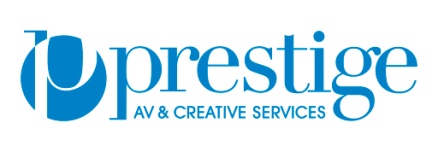 ________________________________________________________________________________________________________________	PLEASE PRINTName of Event 					                    	 	Booth # 					Company 								Phone 					On Site Contact 							 	Title 					Email 									Cell 					Address 						 City 				 State 		 Zip 		Signature 							 	Date 					CHECK, MONEY ORDER, OR CREDIT CARD FORM MUST ACCOMPANY THIS ADVANCE ORDER FORM Make remittance payable to:ATTN: Conference Services Department – Kathy Hardin (fax 513-564-6408) or kathy.hardin@hilton.comDelivery Signature 					Video EquipmentVideo EquipmentBy Mon 5/23/16Standard RateStandard RateQtyNumber of DaysShowTotal32” LCD / LED HD Monitor (HDMI  & Computer inputs)32” LCD / LED HD Monitor (HDMI  & Computer inputs)$100$125$125xx 432” LCD Monitor with  & AV Cart32” LCD Monitor with  & AV Cart$150$175$175xx  442” LCD / LED HD Monitor (HDMI  & Computer inputs)42” LCD / LED HD Monitor (HDMI  & Computer inputs)$200$250$250xx 450” LCD / LED HD Monitor (HDMI  & Computer inputs)50” LCD / LED HD Monitor (HDMI  & Computer inputs)$300$350$350xx 460” LCD / LED HD Monitor (HDMI  & Computer inputs)60” LCD / LED HD Monitor (HDMI  & Computer inputs)$400$450$450xx 4 Player Player$50$75$75xx 4LCD / Plasma StandLCD / Plasma Stand$50$75$75xx 4Skirted Cart	 54”	 48”	 34”Skirted Cart	 54”	 48”	 34”$30$40$40xx 4Computer EquipmentComputer Equipment19-20” Flat panel LCD / LED monitor19-20” Flat panel LCD / LED monitor$50$60$60xx 423”- 24” Flat panel LCD / LED monitor23”- 24” Flat panel LCD / LED monitor$60$75$75xx 4Computer SpeakersComputer Speakers$25$40$40xx 4Pentium Dual Core, 1gb ram, 80gb HD, , CDRW-ROM, EthernetPentium Dual Core, 1gb ram, 80gb HD, , CDRW-ROM, Ethernet$100$150$150xx 4Notebook, Pentium  Dual Core, 1gb ram, 80gb HD, CD-RW, EthernetNotebook, Pentium  Dual Core, 1gb ram, 80gb HD, CD-RW, Ethernet$75$100$100xx 4Laser PrinterLaser Printer$100$125$125xx 4Miscellaneous Miscellaneous XGA LCD Projector  XGA LCD Projector  $150$200$200xx 480’ Insta-Theatre Exhibit Screen80’ Insta-Theatre Exhibit Screen$40$50$50xx 4AV Cart Skirted w/ Power	 54”	 48”	 34”AV Cart Skirted w/ Power	 54”	 48”	 34”$30$40$40xx 4FlipchartFlipchart$25$35$35xx 4OtherOther$50$60$60xx 4Order Instructions:SubtotalSubtotalSubtotal	Cancellations less than 48 hour notice will be charged 50% of show totalAll orders are subject to 21% Service ChargeService ChargeService ChargeService ChargeService ChargeService Charge	21%	Tax will be charged on all orders without Tax exempt formSales TaxSales Tax7%	Must be present when equipment is delivered.(Additional Labor per Quote) Labor(Additional Labor per Quote) Labor(Additional Labor per Quote) Labor(Additional Labor per Quote) Labor(Additional Labor per Quote) LaborThis is a small sampling of equipment.  Please call with additional needs.TOTALTOTAL